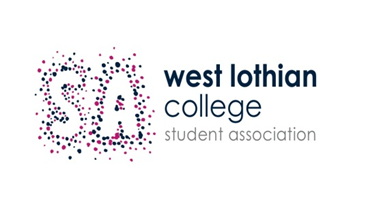 Class Rep Meeting Minutes 2016Date of Meeting 06.09.16           Time      12.00-13.00                     Location: SA RoomAgenda topics Team Welcome/ Update/ Check minutes from last        meeting for accuracy.2.   SA Elections – Vice President update3.   Working Plan and priorities for year ahead- continued4.   Budget5.   Freshers Fair6.   Calendar of Events7.   Meet your Centre Manager8.   Class Reps and Training9.   Healthy Body Healthy Mind Award10. Date of next Team meeting 11.  Any other business to be discussed.Agenda Item 1- Welcome UpdateAgenda Item 2- SA ElectionsAgenda Item 3 -Working Plan and Priorities for year aheadAgenda Item 4- Budget Agenda Item 5- Fresher’s FairAgenda Item 6- Calendar of Events Agenda Item 7 –Meet your Centre ManagerAgenda Item 8- Class Reps and TrainingAgenda Item 9- Team Update- weeklyAny other BusinessActions From Meeting Meeting called by Micole RobertsonType of meetingSA Team MeetingFacilitatorMicole RobertsonAttendeesMicole Robertson (MR)Jarmila Slodyczka (JS)Angela Reilly (AR)Michael Allan (MA)Kat Katarzyna (KK)Sarah Kerr (SK)Discussion Team was welcomed to meeting.  Meetings were checked for accuracy and confirmed all correct. all future team meetings would be taken by the SA President supported by the SADO. Team was welcomed to meeting.  Meetings were checked for accuracy and confirmed all correct. all future team meetings would be taken by the SA President supported by the SADO. Team was welcomed to meeting.  Meetings were checked for accuracy and confirmed all correct. all future team meetings would be taken by the SA President supported by the SADO.Conclusions All agreed. All agreed. All agreed.Action itemsAction itemsPerson responsibleDeadlineJS to write agenda for next meeting JS to write agenda for next meeting JS09/09/2016DiscussionThere are currently three vacancies for Vice Presidents.  We have received 12 notes of interest from students.  Three have completed statements and deadline is 09/09/2016.  MR will contact candidates with reminder of deadline dates for statement and send out email to managers requesting all students have access to Moodle.There are currently three vacancies for Vice Presidents.  We have received 12 notes of interest from students.  Three have completed statements and deadline is 09/09/2016.  MR will contact candidates with reminder of deadline dates for statement and send out email to managers requesting all students have access to Moodle.There are currently three vacancies for Vice Presidents.  We have received 12 notes of interest from students.  Three have completed statements and deadline is 09/09/2016.  MR will contact candidates with reminder of deadline dates for statement and send out email to managers requesting all students have access to Moodle.ConclusionsLive vote Mon 12 September 1 week Live vote Mon 12 September 1 week Live vote Mon 12 September 1 week Action itemsAction itemsPerson responsibleDeadlineEnsure Moodle is running and students have log on and statements are visible Ensure Moodle is running and students have log on and statements are visible MR09/09/2016DiscussionContinued with working plan.  This will be on going as we continue throughout the year.Continued with working plan.  This will be on going as we continue throughout the year.Continued with working plan.  This will be on going as we continue throughout the year.ConclusionsOngoing working document Ongoing working document Ongoing working document Action itemsAction itemsPerson responsibleDeadlineContinue discussion re working plan. All Vice Presidents to arrange a time to talk to Centre Managers  to discuss their priorities and find out if they are having Course Team Meetings etc. so SA can support the StudentsContinue discussion re working plan. All Vice Presidents to arrange a time to talk to Centre Managers  to discuss their priorities and find out if they are having Course Team Meetings etc. so SA can support the StudentsTeam ongoingDiscussionBudget was discussed with team Budget was discussed with team Budget was discussed with team Conclusions A budget plan has been made by team with detailed spend for year linked with our working plan A budget plan has been made by team with detailed spend for year linked with our working plan A budget plan has been made by team with detailed spend for year linked with our working planAction itemsAction itemsPerson responsibleDeadlineOngoing Ongoing Team01/10/2016DiscussionFresher’s Fair was discussed.  So far there are the following confirmed stalls:Student AssociationOur LGBT GroupVolunteering MindfulnessScottish Student SportStudent SupportSTEM club Energy StallTerraced RestaurantBeauty SalonBungee Run/ BronkoWest Lothian CarersPolice Scotland- Alcohol awarenessWest Lothian Drug and AlcoholSamHSpiritual Care Team NUSC CardYouth Action ProjectRock TrustCitizens AdviceEdinburgh NapierJust JackVue CinemaMatalanMaplanScottish Youth ParliamentCommunity UnionBaguette ZoneCarphone WarehouseBridge 2 BusinessRoyal Bank of ScotlandBusiness GatewayScottish EdgeWest Lothian CouncilSIEPrincess TrustArmy RecruitsThornton’sPrimark?LindtJumo Station Free Cakes for KidsFresher’s Fair was discussed.  So far there are the following confirmed stalls:Student AssociationOur LGBT GroupVolunteering MindfulnessScottish Student SportStudent SupportSTEM club Energy StallTerraced RestaurantBeauty SalonBungee Run/ BronkoWest Lothian CarersPolice Scotland- Alcohol awarenessWest Lothian Drug and AlcoholSamHSpiritual Care Team NUSC CardYouth Action ProjectRock TrustCitizens AdviceEdinburgh NapierJust JackVue CinemaMatalanMaplanScottish Youth ParliamentCommunity UnionBaguette ZoneCarphone WarehouseBridge 2 BusinessRoyal Bank of ScotlandBusiness GatewayScottish EdgeWest Lothian CouncilSIEPrincess TrustArmy RecruitsThornton’sPrimark?LindtJumo Station Free Cakes for KidsFresher’s Fair was discussed.  So far there are the following confirmed stalls:Student AssociationOur LGBT GroupVolunteering MindfulnessScottish Student SportStudent SupportSTEM club Energy StallTerraced RestaurantBeauty SalonBungee Run/ BronkoWest Lothian CarersPolice Scotland- Alcohol awarenessWest Lothian Drug and AlcoholSamHSpiritual Care Team NUSC CardYouth Action ProjectRock TrustCitizens AdviceEdinburgh NapierJust JackVue CinemaMatalanMaplanScottish Youth ParliamentCommunity UnionBaguette ZoneCarphone WarehouseBridge 2 BusinessRoyal Bank of ScotlandBusiness GatewayScottish EdgeWest Lothian CouncilSIEPrincess TrustArmy RecruitsThornton’sPrimark?LindtJumo Station Free Cakes for KidsConclusionsAction itemsAction itemsPerson responsibleDeadlineRisk assessment for event Risk assessment from Bungee and BroncoLiability insurance up to date Risk assessment for event Risk assessment from Bungee and BroncoLiability insurance up to date EstatesABMarketingMR/JScompletedDiscussionPrepared Calendar of Events Team Agreed may be a few other events added in as we go along in relation to SSS Healthy Body Healthy Mind etc..Prepared Calendar of Events Team Agreed may be a few other events added in as we go along in relation to SSS Healthy Body Healthy Mind etc..Prepared Calendar of Events Team Agreed may be a few other events added in as we go along in relation to SSS Healthy Body Healthy Mind etc..ConclusionsAllocate budget to each event Allocate budget to each event Allocate budget to each event Action itemsAction itemsPerson responsibleDeadlineAllocate budget and arrange a lead for each eventAllocate budget and arrange a lead for each eventTeamongoingDiscussionAll VPS to meet their Centre manager/depute and discuss priorities for year aheadAll VPS to meet their Centre manager/depute and discuss priorities for year aheadAll VPS to meet their Centre manager/depute and discuss priorities for year aheadConclusionsFind out Centre priorities in relation to learning and teaching feedback, course team meetings and any other items which the Centre’s would like the SA to support Find out Centre priorities in relation to learning and teaching feedback, course team meetings and any other items which the Centre’s would like the SA to support Find out Centre priorities in relation to learning and teaching feedback, course team meetings and any other items which the Centre’s would like the SA to support Action itemsAction itemsPerson responsibleDeadlineMeet managers  Meet managers  All20/09/2016DiscussionMR Writing the Class Rep training draft. SA Team will meet on 08/09/2016 and discuss the training and provide additional input and activitiesMR Writing the Class Rep training draft. SA Team will meet on 08/09/2016 and discuss the training and provide additional input and activitiesMR Writing the Class Rep training draft. SA Team will meet on 08/09/2016 and discuss the training and provide additional input and activitiesConclusionsMeeting to finalise Training program.  Training will take place w/c 01 October Meeting to finalise Training program.  Training will take place w/c 01 October Meeting to finalise Training program.  Training will take place w/c 01 October Action itemsAction itemsPerson responsibleDeadlineFinalise Training Finalise Training All08//09/2016Meet managers  Meet managers  All20/09/2016DiscussionWhen suitable for a weekly meetingWhen suitable for a weekly meetingWhen suitable for a weekly meetingConclusionsTeam agreed Tuesday lunchtime 12-1 most suitable Team agreed Tuesday lunchtime 12-1 most suitable Team agreed Tuesday lunchtime 12-1 most suitable Action itemsAction itemsPerson responsibleDeadlineMR send out invites to all team so in calendarMR send out invites to all team so in calendarMRCompletedOther CommentsSK attend meeting with Healthy Body Healthy Mind.  Meeting on 30/08/2016 to discuss further and agree next stages.JS, MA and MR attend training for the Plasma screensAR launch Volunteer Hub in email café Next Meeting Tuesday 6 September 2016 12.00-13.00 SA RoomSpecial NotesActions From Meeting Person Responsible DeadlineJS to write agenda for next meeting JS08/09/2016President going to go around motor vehicle and construction to promote available positionsJS30/09/2016Continue discussion re working plan. All Vice Presidents to arrange a time to talk to Centre Managers  to discuss their priorities and find out if they are having Course Team Meetings etc. so SA can support the StudentsTeam 6/09/2016Budget PlanTeamOngoingEmailed Estates set upBBQ PA SystemPower Points x2Make Evaluation FormsOrder Flyers for SAMarketing PosterHealth and Safety ChecksEstatesABMarketingMR/JS07/09/2016Allocate budget for Calendar of Events and arrange a lead for each eventTeamongoingVPs write paragraph for website contentAll02/09/2016MR send out invites for Team Meetings to team so in calendarsMRCompleted